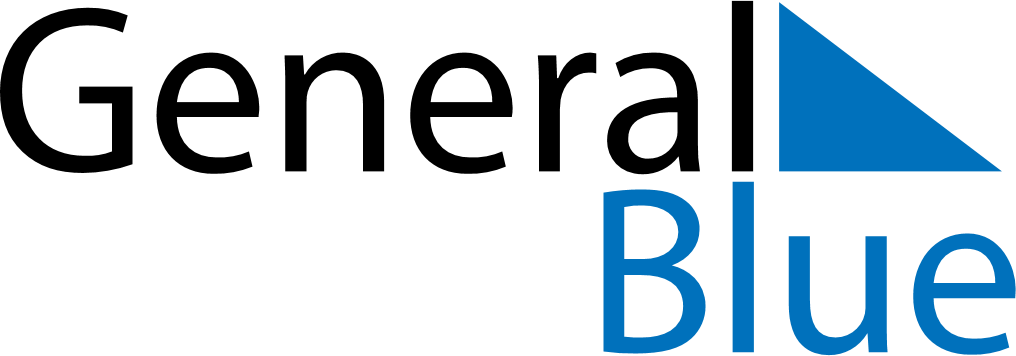 February 2024February 2024February 2024February 2024GermanyGermanyGermanySundayMondayTuesdayWednesdayThursdayFridayFridaySaturday1223456789910Women’s Carnival Day1112131415161617Shrove MondayShrove TuesdayValentine’s Day
Ash Wednesday18192021222323242526272829